17.04.2020r – „Ziemia”Dzień dobry! To już piątek, więc zapraszamy Was na ostatnie zajęcia w tym tygodniu. O czym będziemy dzisiaj rozmawiać? Zaraz się dowiecie! Wystarczy, że zagadkę rozwiążecie… Po niej biegasz, po niej skaczesz,W niej dżdżownica i robaczek.Jest w doniczce, pod chodnikiem,W parku, w lesie, pod trawnikiem. (ziemia)Brawo! Dzisiejszym tematem zajęć i zabaw jest ZIEMIA.Na początek zapraszamy Was do zabawy paluszkowej „Na łące”.Rankiem na łące powoli budzi się trawa. zaciśnięcie pięści i prostowanie kolejnych palców, najpierw prawej dłoni, potem lewej Źdźbła delikatnie się kołyszą. dłonie skierowane palcami ku górze, przebieranie wszystkimi palcami z jednoczesnym poruszaniem dłońmi na boki Pojawiają się małe i duże kopce ziemi. zaciskanie i łączenie pięści oraz dotykanie nimi różnych miejsc na podłodze Kret wykonuje gimnastykę łapek. złączenie rąk w przegubach, naprzemienne zaciskanie palców i rozwieranie ich Kret kopie tunel splecenie palców dłoni i kręcenie „młynka” kciukami i rozgarnia ziemię pazurkami. zgięcie palców obu dłoni, grabienie palcami prawej dłoni grzbietu lewej dłoni i odwrotnie Do kopców zagląda ciekawy pajączek. jedna dłoń jest zwinięta tak, by w środku była kulista przestrzeń; przebieranie palcami drugiej dłoni imitującej pajączka wokół otworu w dłoni, kilkakrotna zmiana dłoni Pajączek wędruje na górkę. poruszanie palcami prawej dłoni po lewym ramieniu, aż do barku Pajączek schodzi w dół. poruszanie palcami prawej dłoni po lewym ramieniu – od barku w dół Pajączek wędruje na górkę po drugiej stronie. wchodzenie palcami lewej dłoni po prawym ramieniu, aż do barku Pajączek schodzi w dół. poruszanie palcami lewej dłoni po prawym ramieniu – od barku w dół A tam budzą się kwiaty rumianku. dłonie zaciśnięte w pięści, rozwijanie pięści aż do maksymalnego rozszerzenia palcówPaluszki rozgrzane, więc z łatwością poradzicie sobie z kartą pracy  Narysujcie po śladzie naszą planetę Ziemie i pokażcie jak się o nią troszczycie – pokolorujcie ją najpiękniej jak potraficie.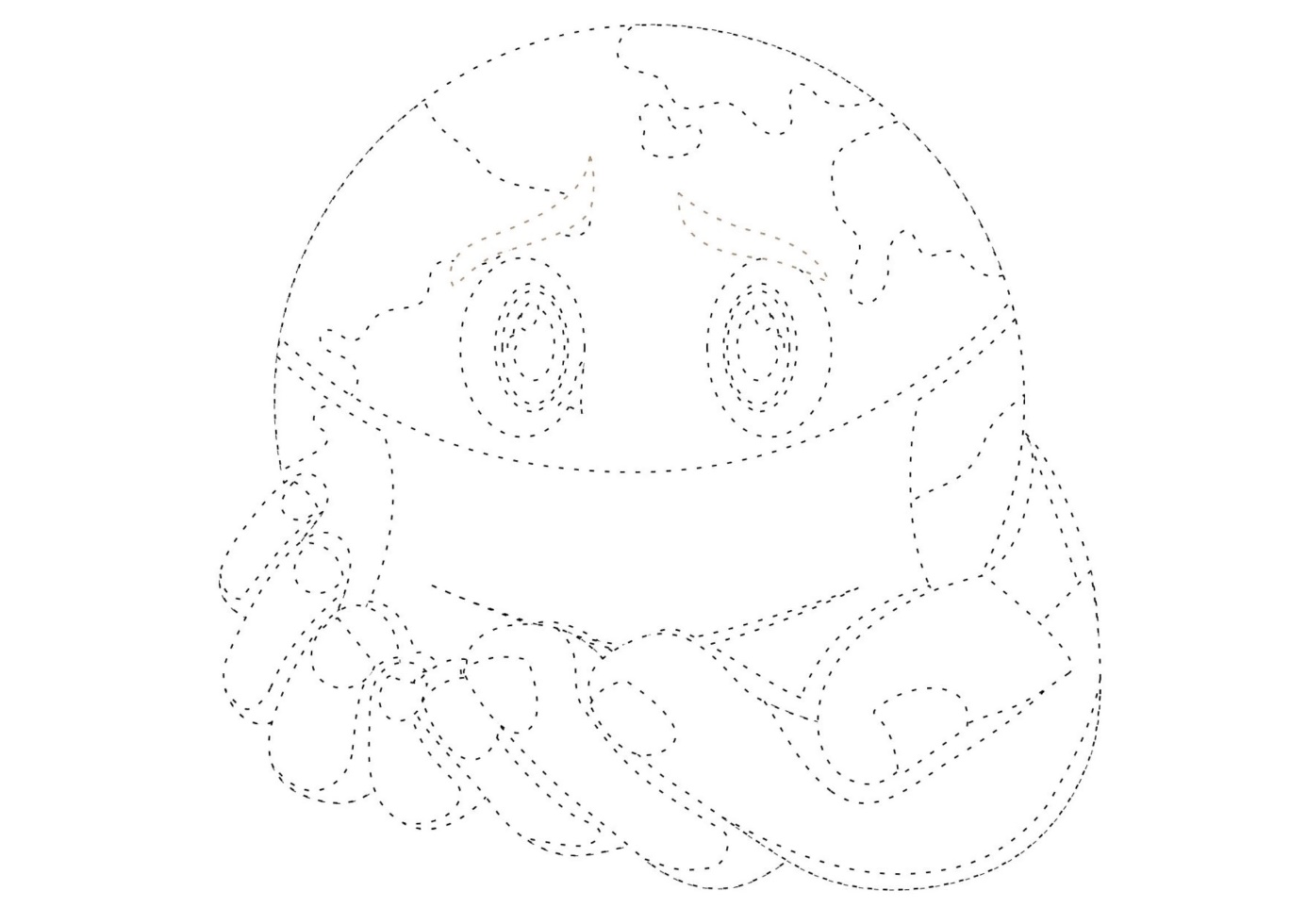  „Potęga ziemi” – wysłuchajcie wiersza i odpowiedzcie na poniższe pytania.„Potęga ziemi” M. StasińskaSiłę i moc czterech żywiołów chyba każdy zna,należą do nich ziemia, powietrze, ogień i woda.Nieco uwagi poświęćmy tym razem ziemi,może jej ważną rolę w świecie przyrody człowiek doceni?Z jednej strony to wielka niszcząca potęga,pod jej wpływem skorupa ziemska pęka.Bardzo niebezpieczne trzęsienia ziemi bywają,potrafią w drobny pył obrócić posiadłość niemałą.Z drugiej natomiast strony Ziemia bezsilna pozostaje,gdy śmieci i odpady piętrzą się ponad miarę.Jeśli ludzie nie będą szanować Matki Ziemi,przyszłe pokolenie troskami o los planety się podzieli.Ziemia niezliczone bogactwa skrywa,wyrastają z niej zboża, zioła, kwiaty, warzywa…Podziemne korytarze zamieszkują liczne zwierzęta,ich rola w świecie przyrody nie może być pominięta.Warto wspomnieć o mrówkach, ryjówce, krecie,o ich ciemnych przygodach z bajek się dowiecie.Ziemia wspiera człowieka jak tylko może,znajduje się w niej niejedno mineralne złoże.Ropa naftowa, węgiel, gaz ziemny, złoto, srebro, platyna…niezmierzonych skarbów wyliczanka się zaczyna.Do zasobów cennych należą również budowlane surowce,podziemne wody mineralne też nie są nam obce.Na koniec warto odpowiedzieć na pytanie,czy kiedy trzęsienie ziemi powstaje,jest to sygnał, że planeta niepokoi się o własne losy,czy jej celem jest, by ze strachu dęba stały włosy?- Czy pamiętacie, jakie wyróżniamy żywioły? - Który z nich waszym zdaniem jest najpotężniejszy? - Kiedy Ziemia przejawia swoją niszczycielską naturę? - W jakich sytuacjach Ziemia jest bezsilna?- Jakie bogactwa skrywa ziemia? - W jaki sposób ziemia wspiera człowieka? - Jakie znaczenie ma dla zwierząt? - A wam jak się wydaje – dlaczego ziemia drży? (Dlatego, że sama się boi o swój los? A może dlatego, że chce ostrzec ludzi, aby bardziej szanowali planetę, która daje im życie?). „Szczęśliwa i nieszczęśliwa Ziemia”Narysujcie proszę dwie buzie – uśmiechniętą i smutną. Poproście Rodziców, żeby przeczytali Wam poniższe zdania i zdecydujcie, które sytuacje sprawiają, że Ziemia jest szczęśliwa (w tym przypadku wskażcie uśmiechniętą buzię), a które Ziemię zasmucają (wskażcie smutną buzię).- Kiedy na zakupy bierzesz torbę z materiału, a nie z folii, ...; - Kiedy papier, szkło i plastik wrzucasz do specjalnych pojemników na śmieci, ...; 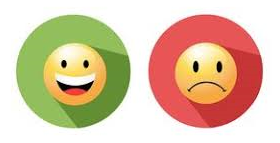 - Kiedy rysujesz na obu stronach kartki papieru, …; -Kiedy kupujesz papier toaletowy, chusteczki higieniczne i ręczniki papierowe oraz artykuły papiernicze wykonane z papieru z makulatury, ...; - Kiedy wyrzucasz śmieci na spacerze w lesie, …; - Kiedy wrzucasz do rzeki papierki po batonikach,…; - Kiedy płoszysz dzikie zwierzęta, …; - Kiedy dokarmiasz głodne zwierzęta, …; - Kiedy ludzie jeżdżą na rowerach, zamiast samochodami, …; - Kiedy ludzie używają środków chemicznych podczas uprawy roślin, …; - Kiedy ludzie wycinają lasy, … Przyszedł czas na ćwiczenia:https://www.youtube.com/watch?v=l78D-0TKWBM&t=270s 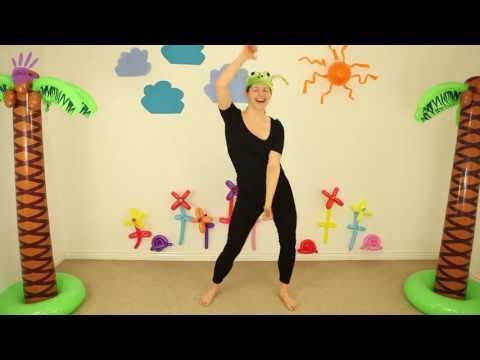 https://www.youtube.com/watch?v=S5TFdKc6TB4Jesteście wspaniali. Dziękujemy Rodzicom za pomoc w zrealizowaniu zdalnego nauczania.Nie zapomnijcie do nas napisać jak się wam podobały dzisiejsze zajęcia. Pozdrawiamy !!! 